                   Colegio  Américo Vespucio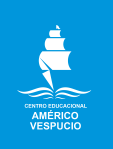                   Primero básico                    Educacion Fsica Deporte y Salud  / 2020Educación física deporte y salud Pre-Kínder, Kínder y Primero BásicosGUIA N°11Calentamiento:En este calentamiento vamos a ver velocidad de reaccion y cambio de direccio, ya que vamos a realizar un skipping de 10 segundos y tocar la bottella que tenemos a nuestro lado derecho, volver a repetir el skipping de 10 segundo y cambiar al lado izquierdo. 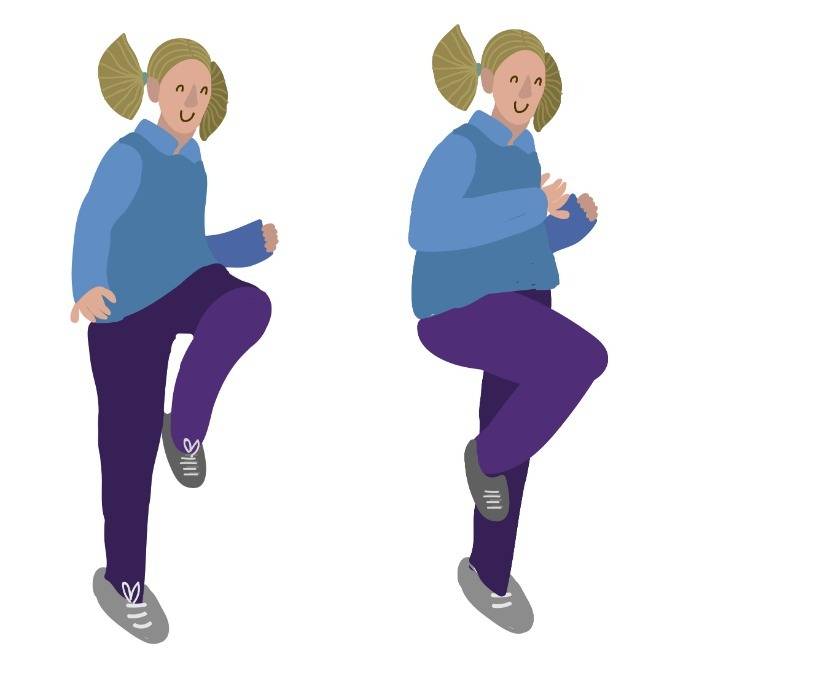 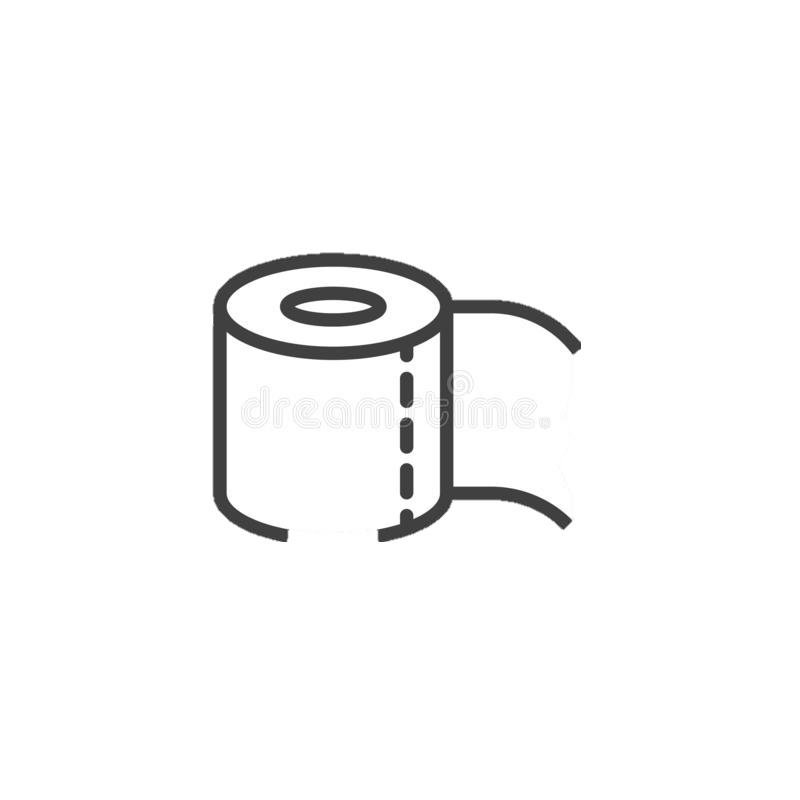 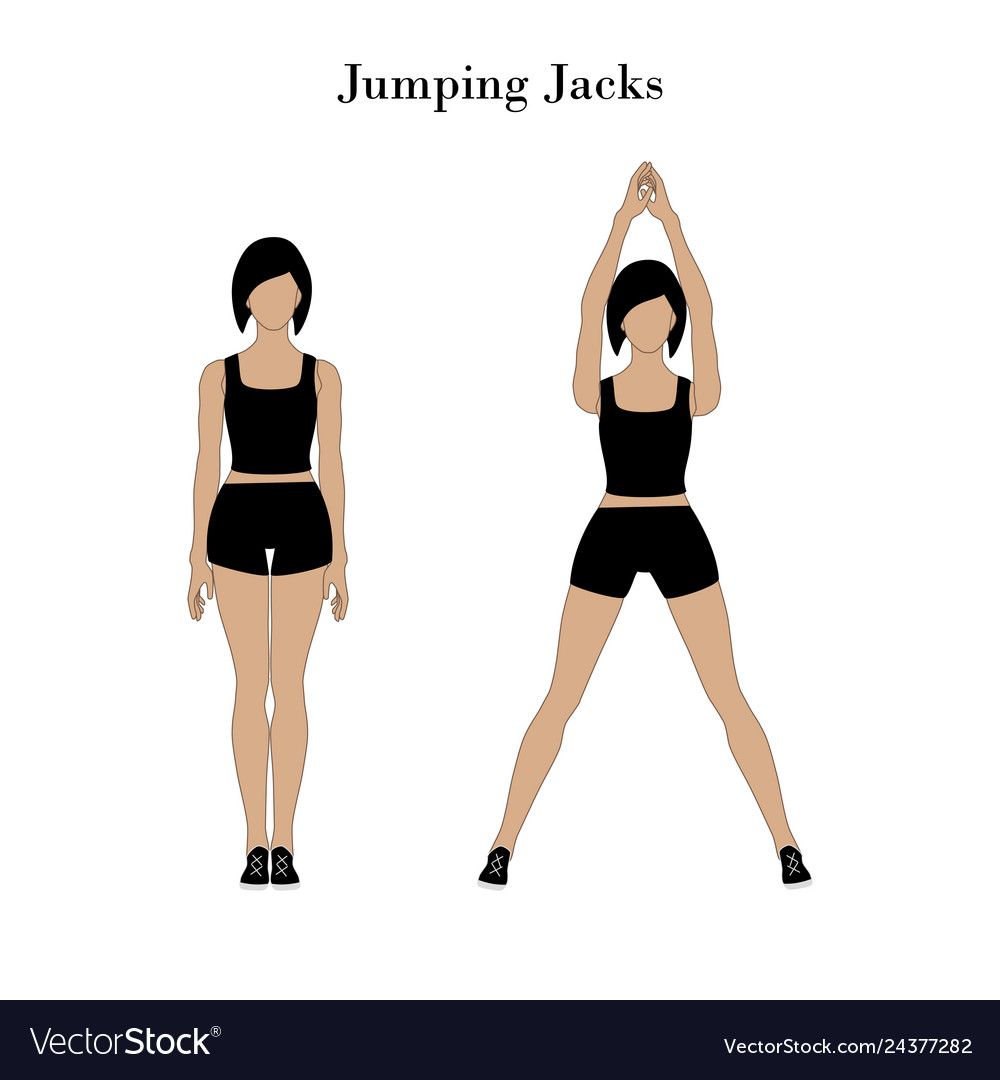 Desarrollo: Actividad de Ejercicio de Piernas.  Actividad 1: EQUILIBRIO Y ESTABILIDAD:  Los ejercicios de equilibrio mejoran la capacidad del cuerpo para reaccionar con rapidez a los traspiés de todos los días, lo que a su vez ayuda a prevenir las caídas. Al hacer ejercicio, el equilibrio también ayuda a lograr movimientos más eficientes para mejorar el desempeño y prevenir lesiones.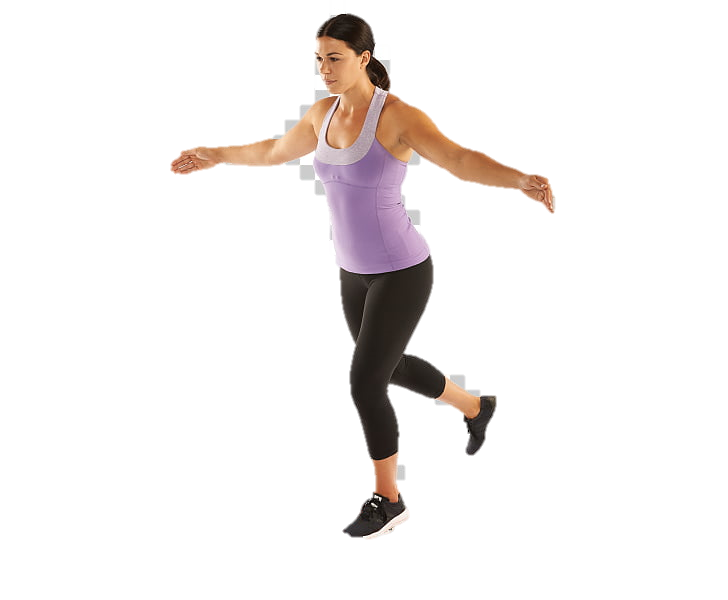 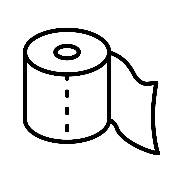 Actividad 2: SENTADILLA SALTO (RANA)  Para poder aumentar nuestra potencia muscular, deberemos mejorar la producción de la fuerza y la velocidad del movimiento, bien de forma individual o bien combinada. En este caso, gracias a las sentadillas con salto, podremos mejorar de forma combinada.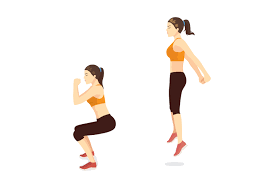 Actividad 3: DOBLE SALTO: 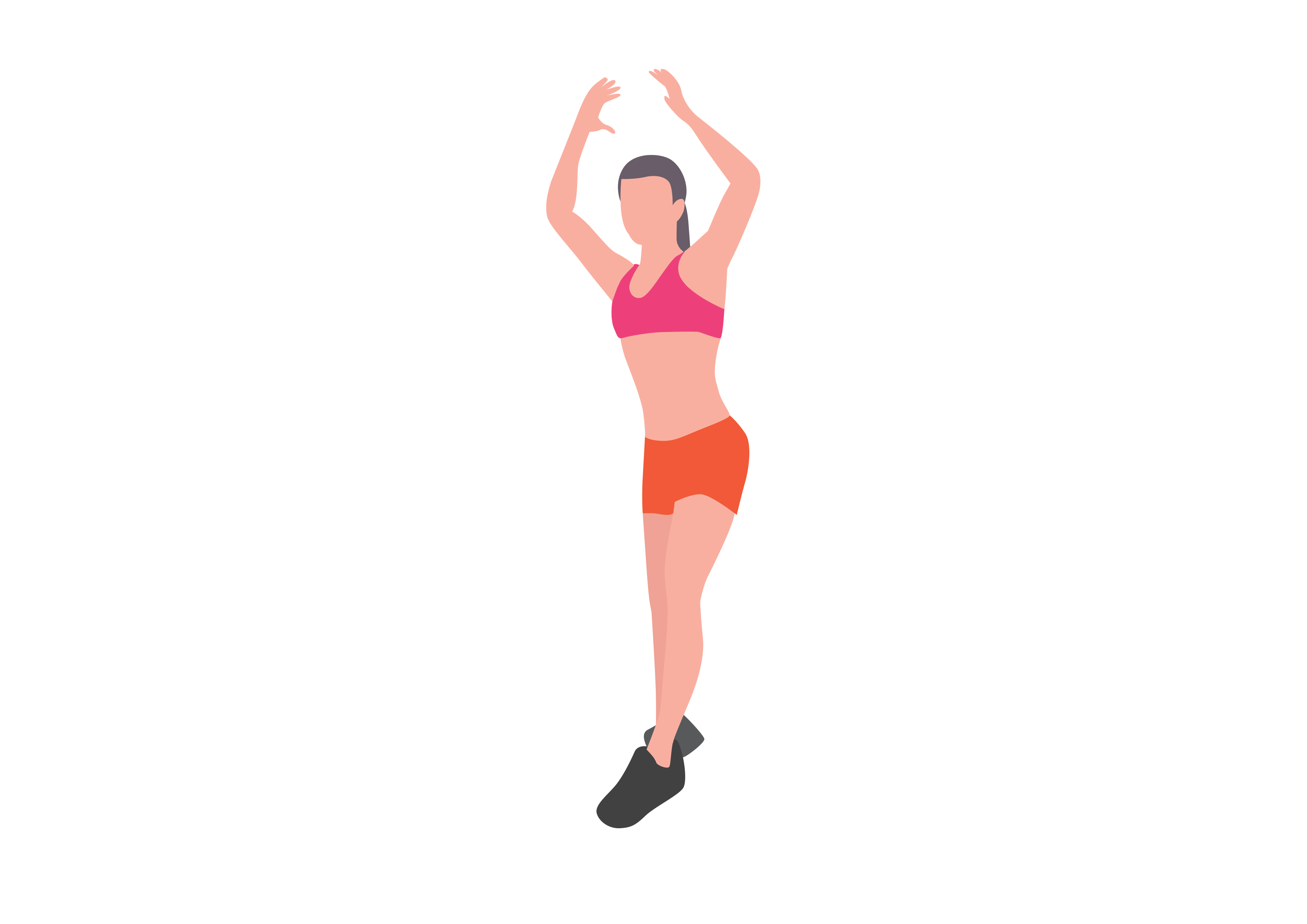 Te ayudará a ser más velóz. Trabajar tus piernas con una sesión de salto de cuerda, mejorará tu cadencia y zancada.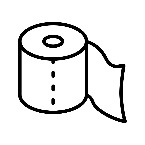 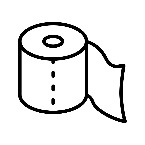 Quemarás calorías.Tonifica tu cuerpo.Ayuda con tu concentración. Te brinda resistencia muscular.Mejora tu condicionamiento aeróbico.Aumenta tu potencia.Es un ejercicio súper práctico. Actividad 4: BURPEER:  Realizar burpees constituye una actividad de alta intensidad que incrementa la fuerza y la resistencia, y además proporciona otros beneficios para la salud de quién los practica.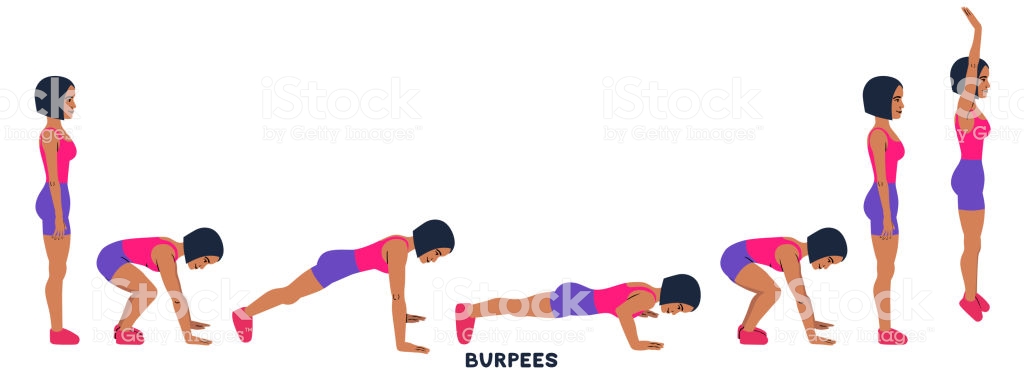 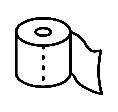 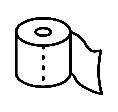 Cierre:Para cerrar la clase, se realiza una elongación muy suave donde alongamos tren inferior: 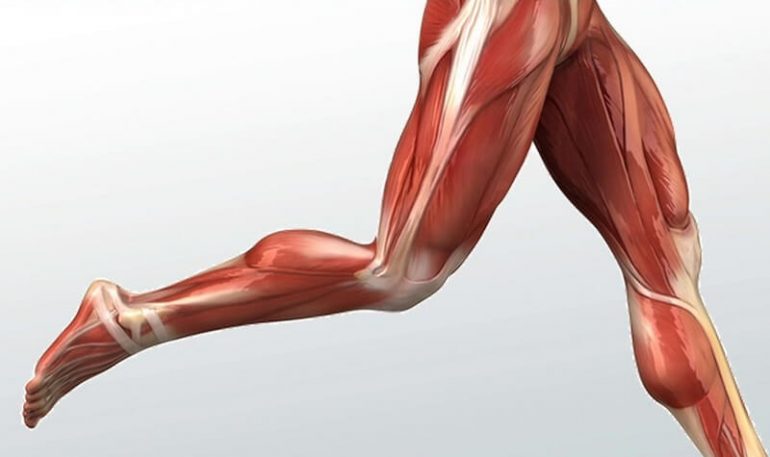 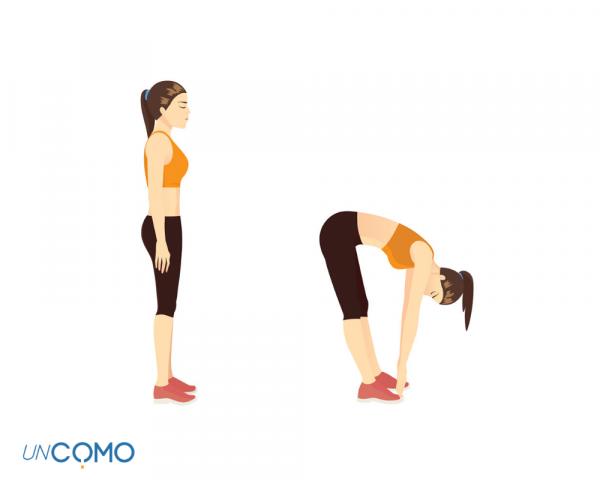 Preguntas: ¿Te gusta la actividad? ____________________________________________.¿Que aprendimos hoy? ____________________________________________.Si al otro día te duele la guatita o al respira profundo duele un poquito es normal, porque el musculo esta trabajado.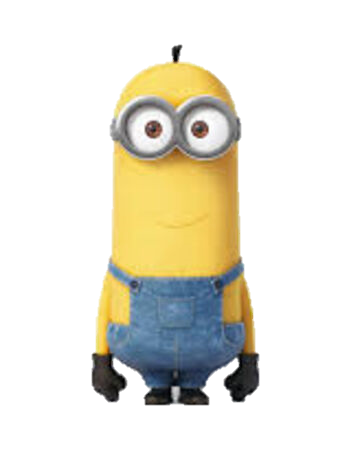 Recuerden: Siempre hacer deporte o hacer ejercicio.Tomar siempre agua Lavarse siempre las manos.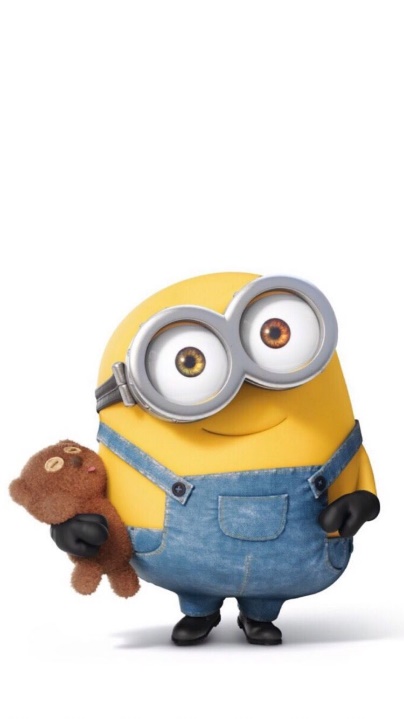 NombreCursoFecha   ________________/____/ 2020 Habilidades motrices básicas de locomoción, manipulación y estabilidad en una variedad de juegos y actividades físicas. Hábitos de higiene, prevención y seguridad.EF01 OA 06 Ejecutar actividades físicas de intensidad moderada a vigorosa que incrementen la condición física, por medio de juegos y circuitos.